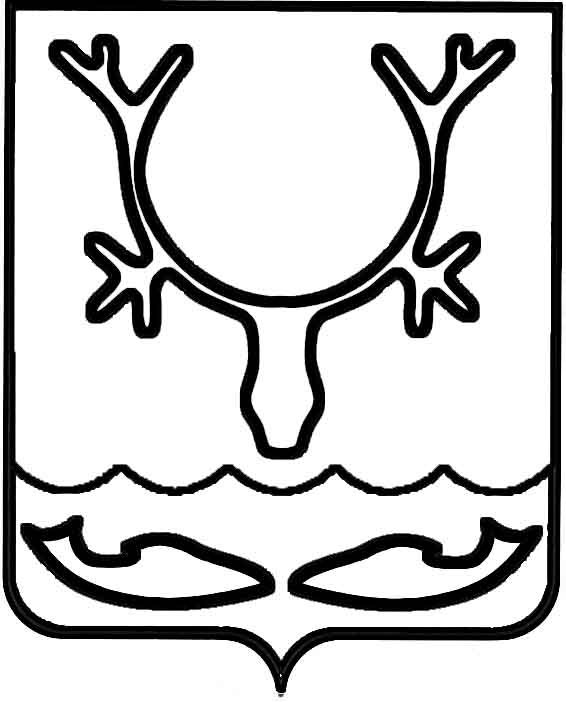 Администрация МО "Городской округ "Город Нарьян-Мар"ПОСТАНОВЛЕНИЕот “____” __________________ № ____________		г. Нарьян-МарВо исполнение поручения Президента Российской Федерации В.В.Путина             от 14 января 2014 года № Пр-37 Администрация МО "Городской округ                      "Город Нарьян-Мар"П О С Т А Н О В Л Я Е Т:При составлении сводного сметного расчета на строительство (реконструкцию), расширение и техническое перевооружение действующих предприятий, зданий и сооружений на территории МО "Городской округ "Город Нарьян-Мар" обязательно применять Методику определения стоимости строительной продукции на территории Российской Федерации МДС 81-35.2004.Исключать из состава сводного сметного расчета расходы на покрытие затрат строительных организаций по добровольному страхованию работников и имущества, в том числе строительных рисков, строительство которых финансируется с привлечением средств бюджетов Ненецкого автономного округа и муниципального образования МО "Городской округ "Город Нарьян-Мар".Настоящее постановление вступает в силу со дня его подписания, подлежит опубликованию в официальном бюллетене городского округа "Город Нарьян-Мар" и размещению на официальном сайте МО "Городской округ "Город Нарьян-Мар".1809.20142210Об обязательном применении Методики определения стоимости строительной продукции на территории Российской Федерации МДС 81-35.2004 при составлении сводного сметного расчета на строительство (реконструкцию), расширение и техническое перевооружение действующих предприятий, зданий и сооружений на территории МО "Городской округ "Город Нарьян-Мар"Глава МО "Городской округ "Город Нарьян-Мар" Т.В.Федорова